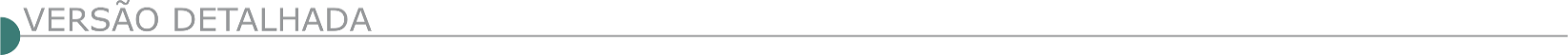 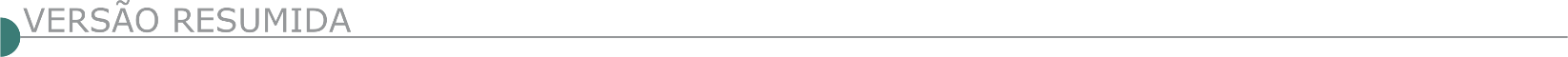 ESTADO DE MINAS GERAISPOLÍCIA MILITAR DE MINAS GERAIS (PMMG) - AVISO DE LICITAÇÃO CMI/DAL-PMMG – PROC. COMPRAS 021/2021; UE: 1250072; CONCORRÊNCIA 001/2021. Objeto: Contratação de empresa de arquitetura/engenharia destinada a implantação dos 20 (vinte) postos de combustíveis nas unidades da Polícia Militar de Minas Gerais (PMMG), compreendendo toda infraestrutura referente a pista de descarga, a abastecimento, cobertura, parte elétrica, sonda, terminal controlador de abastecimento TCA, civil, hidráulica, projeto de incêndio, levantamento planialtimétrico cadastral, teste de estanqueidade e aquisição de 20 (vinte) módulos de abastecimento. Os envelopes contendo a documentação de habilitação e a proposta de preços deverão ser apresentados para protocolo no Auditório da DAL, a partir das 08:30 horas até às 09:30 horas do dia 14 de outubro de 2021. Maiores informações: Tel. (31) 2123-1039 ou e-mail: cmi-licitacao@pmmg.mg.gov.br, em horário comercial. Edital estará disponível no site: www.compras.mg.gov.br / processo de compras / código 1250072 / número 21 ou www.pmmg.,g.gov.br / serviços/ licitações. BH 09.09.21, Maj Abreu, CPL.BALDIM PREFEITURA MUNICIPAL - PL Nº 041/2021 Torna público que fará realizar Proc. Licitatório nº 041/2021, na Modalidade Tomada de Preços nº 003/2021 para contratação de empresa especializada para construção de Quadra Esportiva para a Escola Municipal de Mucambo, no município de Baldim, conforme Projeto de Arquitetura/ Planilha Orçamentária, Memorial descritivo, Cronograma Físico Financeiro, Quadro de composição de BDI. Tipo da Licitação: Menor Preço por ITEM: Data de entrega dos envelopes de Proposta e Documentação:28/09/2021 até às 13:00h. Maiores informações e o edital completo poderão ser obtidos na Rua Vitalino Augusto, 635, Centro, Telefax: (31) 3718-1255, site: www.baldim.mg.gov.br ou pelo e-mail: licitacao@baldim.mg.gov.br. BRUMADINHO PREFEITURA MUNICIPALCP05/2020 ABERTURA DE LICITAÇÃO CONCORRÊNCIA PÚBLICA 05/2020 - PA 205/2021 Futura e eventual contratação de empresa especializada em serviços na área de engenharia para recuperação e construção de passeios em diversos logradouros do município sendo mão-de-obra com fornecimento e aplicação de materiais conforme memorial descritivo. Data: 13/10/202 ás 09:00hs. Ver site: www.brumadinho.mg.gov.br - Alcimar de Melo Barcelos – Secretário de Obras.CAMANDUCAIA PREFEITURA MUNICIPAL - AVISO DE LICITAÇÃO – PRC. 197/21 – TOMADA DE PREÇOS – Nº 016/21 Tipo: Menor Preço Global. Regime de Execução: Empreitada por Preço Global. Objeto: Contratação de Empresa Especializada para Calçamento com Bloquete na Rua Taurus -Monte Verde. Visita Técnica dia 15/09/2021 as 09h00min ou com agendamento na Secretaria de Obras do Município – Entrega dos Envelopes de Habilitação e Proposta dia 22/09/2021 até as 09h00 horas; Abertura dia 22/09/2021 ás 09h00–Informações ou site: https://www.camanducaia.mg.gov.br/licitacao_taxonomy/editais-de-licitacao/. EXTREMA PREFEITURA MUNICIPAL - PROCESSO LICITATÓRIO Nº 277/2021 - TOMADA DE PREÇOS Nº 021/2021O Município de Extrema, através da Comissão Permanente de Licitação, torna público que fará realizar às 09:00 horas do dia 28 de setembro de 2021, em sua sede Av. Delegado Waldemar Gomes Pinto, 1624, Bairro da Ponte Nova, a habilitação para o Processo Licitatório nº 000277/2021 na modalidade Tomada de Preços nº 000021/2021, objetivando a Contratação de empresa para fornecimento de materiais e mão de obra para construção de quadra poliesportiva, unidade básica de saúde (UBS), rua de acesso e fechamento externo, EXTREMA - MG.. Mais informações pelo endereço eletrônico http://extrema.mg.gov.br/licitacoes.GUANHÃES PREFEITURA MUNICIPAL - AVISO DE LICITAÇÃO – TOMADA DE PREÇOS Nº 006/2021. A Comissão Permanente de Licitação do Município de Guanhães/ MG torna público para conhecimento dos interessados que acontecerá a Tomada de Preços nº 006/2021, Processo Licitatório nº 073/2021– Objeto: contratação de empresa para Pavimentação Asfáltica em PMF na Rua de Acesso à Escola Estadual Fazenda São Sebastião (Rua Elenir Gonçalves dos Santos). Data da Sessão: 24/09/2021 às 09h. Maiores informações no Setor de Licitação, na sede da Prefeitura Municipal de Guanhães ou pelo telefone (33) 3421-1501, das 13h30 às 17h, e ainda pelo e-mail licitacoes@guanhaes.mg.gov.br ou no site www.guanhaes.mg.gov.br. GUARANÉSIA PREFEITURA MUNICIPAL EXTRATO DE EDITAIS. TORNA PÚBLICA A REPUBLICAÇÃO DOS PROCESSOS: PROCESSO Nº. 178/2021 – TOMADA DE PREÇO Nº. 009/2021. Menor preço da empreitada global. Objeto: Prestação de serviço para obra de investimento para execução de pintura e reforma da calçada do prédio do PSF do distrito de Santa Cruz da Prata, para atender à emenda especial 09032021-011335. Data e hora de abertura: 30/09/2021 às 9h. Torna ainda pública a republicação do Processo nº. 156/2021 - Pregão Presencial n.º 094/2021. Menor preço do item. Objeto: Aquisição de agulhas de insulina para atender ordem judicial proferida nos autos de nº. 0003875-38.2018.8.13.0283. Data e hora de abertura: 23/09/2021 às 9:00. Todos os editais estarão disponíveis no site: www.prefguaranesia.mg.gov.br no link Licitação à Editais em andamento. Maiores informações pelo telefone: (35) 3555-2245. ITAMARANDIBA PREFEITURA MUNICIPAL - TOMADA DE PREÇOS Nº 0017/2021 OBJETO: Reforma da Unidade Básica de Saúde do Distrito de Santa Joana – Distrito de Itamarandiba/MG. Entrega Envelopes Documentação e Proposta de Preços, as 10:00 horas do dia 23 de setembro de 2021. O edital completo poderá ser obtido no site www.itamarandiba.mg.gov.br ou solicitado pelo e-mail: licitacao@itamarandiba.mg.gov.br, fone: (38) 3521.1063. TOMADA DE PREÇOS Nº 0019/2021 OBJETO: Reforma da Quadra Esportiva da Praça Luiz Vale, centro, nesta cidade. Entrega Envelopes Documentação e Proposta de Preços, as 10:00 horas do dia 24 de setembro de 2021. O edital completo poderá ser obtido no site www.itamarandiba.mg.gov.br ou solicitado pelo e-mail: licitacao@itamarandiba.mg.gov.br, fone: (38) 3521.1063. TOMADA DE PREÇOS Nº 0018/2021 OBJETO: Reforma da Casa da Cultura, localizada a Praça Lardo do Souza, centro, nesta cidade. Entrega Envelopes Documentação e Proposta de Preços, as 15:00 horas do dia 23 de setembro de 2021. O edital completo poderá ser obtido no site www.itamarandiba.mg.gov.br ou solicitado pelo e-mail: licitacao@itamarandiba.mg.gov.br, fone: (38) 3521.1063. JANAÚBA PREFEITURA MUNICIPAL - AVISO DE LICITAÇÃO PROCESSO Nº. 153/2021 TOMADA DE PREÇO Nº. 13/2021 O Município de Janaúba/MG torna público para conhecimento dos interessados, que realizará no dia 04 de outubro de 2021, às 09:00, em sua sede situada na Praça Dr. Rockert, n° 92, Centro, Processo Licitatório n° 153/2021, na modalidade Tomada de Preços n° 13/2021, para Contratação de Empresa Especializada para realização de “Calçamento em bloquete de diversos logradouros públicos” no Município de Janaúba, conforme especificações constantes no edital e seus anexos, cuja cópia poderá ser adquirida junto ao Setor de Licitações, no referido endereço, no horário de 12:00 às 18:00 horas, nos dias úteis, assim como no site: www.janauba.mg.gov.br. PREFEITURA MUNICIPAL DE JUIZ DE FORA AVISO DE LICITAÇÃO CONCORRÊNCIA Nº 3/2021 - SO OBJETO: Prestação de serviços de engenharia para execução de rede de drenagem da várzea do Bairro Benfica - DATA: 15.10.2021 - HORA: 09h30 (nove horas e trinta minutos) - LOCAL DE OBTENÇÃO DO EDITAL: O Edital completo poderá ser obtido pelos interessados na subsecretaria, em arquivo digital, mediante entrega de um pen-drive, de segunda a sexta-feira, no horário de 14:30 às 17:30 horas ou pelo endereço eletrônico https://www.pjf.mg.gov.br/secretarias/cpl/editais/outras_modalidades/2021/index.php. O edital poderá ainda ser solicitado através do link https://juizdefora.1doc.com.br/b.php?pg=wp/wp&itd=5&iagr=19121. Quaisquer dúvidas poderão ser protocoladas, assim como serão respondidas através do referido link do Plataforma Ágil - LOCAL DE REALIZAÇÃO DO PROCEDIMENTO: Comissão Permanente de Licitação - Av. Brasil n.º 2001 - 6.º andar - Juiz de Fora - MG - PUBLICAÇÃO: Diário Oficial Eletrônico, dia 09.09.2021.TOMADA DE PREÇOS N.º 006/2021- SEL OBJETO: Contratação de empresa especializada para prestação de serviços de engenharia para reforma do vestiário Campo São Benedito e execução de drenagem Campo Vila Sô Neném – DATA: 01.10.2021 – HORA: 09h30 (nove horas e trinta minutos) – LOCAL DE OBTENÇÃO DO EDITAL: O Edital completo poderá ser obtido pelos interessados na subsecretaria, em arquivo digital, mediante entrega de um pen-drive, de segunda a sexta-feira, no horário de 14:30 às 17:30 horas ou pelo endereço eletrônico https://www.pjf.mg.gov.br/secretarias/cpl/editais/outras_modalidades/2021/index.php. O edital poderá ainda ser solicitado através do link https://juizdefora.1doc.com.br/b.php?pg=wp/wp&itd=5&iagr=19121. Quaisquer dúvidas poderão ser protocoladas, assim como serão respondidas através do referido link do Plataforma Ágil – LOCAL DE REALIZAÇÃO DO PROCEDIMENTO: Comissão Permanente de Licitação – Av. Brasil n.º 2001 – 6.º andar – Juiz de Fora – MG – PUBLICAÇÃO: Diário Oficial Eletrônico, dia 09.09.2021TOMADA DE PREÇOS N.º 005/2021- SEAPA OBJETO: Contratação de empresa especializada para prestação de serviços de engenharia para as obras de Reforma do Refeitório Anexo Zona Norte João Batista Ribeiro – DATA: 29.09.2021 – HORA: 09h30 (nove horas e trinta minutos) – LOCAL DE OBTENÇÃO DO EDITAL: O Edital completo poderá ser obtido pelos interessados na subsecretaria, em arquivo digital, mediante entrega de um pen-drive, de segunda a sexta-feira, no horário de 14:30 às 17:30 horas ou pelo endereço eletrônico https://www.pjf.mg.gov.br/secretarias/cpl/editais/outras_modalidades/2021/index.php. O edital poderá ainda ser solicitado através do link https://juizdefora.1doc.com.br/b.php?pg=wp/wp&itd=5&iagr=19121. Quaisquer dúvidas poderão ser protocoladas, assim como serão respondidas através do referido link do Plataforma Ágil – LOCAL DE REALIZAÇÃO DO PROCEDIMENTO: Comissão Permanente de Licitação – Av. Brasil n.º 2001 – 6.º andar – Juiz de Fora – MG – PUBLICAÇÃO: Diário Oficial Eletrônico, dia 09.09.2021.TOMADA DE PREÇOS N.º 004/2021- SMU OBJETO: Contratação de empresa especializada para prestação de serviços de engenharia para as obras de Acessibilidade das Calçadas da Rua Coronel Delfino Norato de Faria – DATA: 30.09.2021 – HORA: 09h30 (nove horas e trinta minutos) – LOCAL DE OBTENÇÃO DO EDITAL: O Edital completo poderá ser obtido pelos interessados na subsecretaria, em arquivo digital, mediante entrega de um pen-drive, de segunda a sexta-feira, no horário de 14:30 às 17:30 horas ou pelo endereço eletrônico https://www.pjf.mg.gov.br/secretarias/cpl/editais/outras_modalidades/2021/index.php. O edital poderá ainda ser solicitado através do link https://juizdefora.1doc.com.br/b.php?pg=wp/wp&itd=5&iagr=19121. Quaisquer dúvidas poderão ser protocoladas, assim como serão respondidas através do referido link do Plataforma Ágil – LOCAL DE REALIZAÇÃO DO PROCEDIMENTO: Comissão Permanente de Licitação – Av. Brasil n.º 2001 – 6.º andar – Juiz de Fora – MG – PUBLICAÇÃO: Diário Oficial Eletrônico, dia 09.09.2021.TOMADA DE PREÇOS N.º 003/2021- SEL OBJETO: Contratação de empresa especializada para prestação de serviços de engenharia para obras de Reforma do Campo Vila Sô Neném – DATA: 04.10.2021 – HORA: 09h30 (nove horas e trinta minutos) – LOCAL DE OBTENÇÃO DO EDITAL: O Edital completo poderá ser obtido pelos interessados na subsecretaria, em arquivo digital, mediante entrega de um pen-drive, de segunda a sexta-feira, no horário de 14:30 às 17:30 horas ou pelo endereço eletrônico https:// www.pjf.mg.gov.br/secretarias/cpl/editais/outras_modalidades/2021/index.php  O edital poderá ainda ser solicitado através do link https://juizdefora.1doc.com.br/b.php?pg=wp/wp&itd=5&iagr=19121. Quaisquer dúvidas poderão ser protocoladas, assim como serão respondidas através do referido link do Plataforma Ágil – LOCAL DE REALIZAÇÃO DO PROCEDIMENTO: Comissão Permanente de Licitação – Av. Brasil n.º 2001 – 6.º andar – Juiz de Fora – MG – PUBLICAÇÃO: Diário Oficial Eletrônico, dia 09.09.2021.PROCESSO LICITATÓRIO Nº1463/2021. TOMADA DE PREÇOS Nº 01/2021. A Câmara Municipal de Juiz de Fora torna pública a realização da Licitação na modalidade TOMADA DE PREÇOS, do tipo menor preço, com regime de execução por empreitada por preço unitário, para Ampla Concorrência, para a “Contratação de empresa de engenharia e/ou arquitetura com registro no CREA ou CAU, para execução de obra de engenharia, que englobam pintura geral da edificação (paredes internas e externas, muros, muretas, gradis, corrimãos, dentre outros), luminotécnica das fachadas frontal e laterais, incluindo a respectiva instalação elétrica, reparação de reboco das fachadas, recomposição das esquadrias de madeira das fachadas do Palácio Barbosa Lima e Anexo Ignácio Halfeld, conforme especificações, prazos e condições previstas neste Edital e seus Anexos.” O valor global estimado da despesa é de R$305.171,33 (trezentos e cinco mil cento e setenta e um reais e trinta e três centavos). Entrega e abertura dos envelopes: 27/09/2021, às 9h30min. Local: Sala da Escola do Legislativo “Professor William Coury Jabour”, situado no 1º andar do (PRÉDIO DO INSS), sito na Rua Marechal Deodoro, 722, Centro, Juiz de Fora - Minas Gerais. O Edital completo poderá ser obtido pelos interessados junto ao Núcleo de Licitações e Gestão de Contratos e Convênios, na Rua Marechal Deodoro, 722 - 2º andar com a Comissão Per- manente de Licitação, de segunda a sexta-feira, no horário de 8h30min às 12h ou de 14h às 17h ou pelo endereço eletrônico http://www.camarajf.mg.gov.br. Demais informações poderão ser obtidas pelo telefone (32) 3250-2928 e e-mail cpl@camarajf.mg.gov.br. LAMIM PREFEITURA MUNICIPAL TOMADA DE PREÇOS N° 01/2021 Torna público para conhecimento de todos, nos termos da Lei Federal nº 8.666/93, que será realizada a Tomada de Preços n° 01/2021, Processo nº 85/2021, tipo menor preço global, no dia 24 (vinte e quatro) de setembro às 10:00hs (dez horas). Objeto: contratação de empresa especializada para execução das obras e serviços de engenharia para construção de muro de contenção e arquibancadas. Edital em seu inteiro teor estará à disposição, na sala do setor de licitações, na Praça Divino Espírito Santo, 06, Centro, ou site: www.lamim.mg.gov.br. Maiores informações pelo tel. (31) 3754-1130, a partir das 09h00hs. E-mail: licitacao@lamim.mg.gov.br. LIMA DUARTE PREFEITURA MUNICIPAL - AVISO DE PUBLICAÇÃO DE LICITAÇÃO. TOMADA DE PREÇOS Nº 03/2021A Prefeitura Municipal de Lima Duarte torna público o processo licitatório n° 155/2021 – TOMADA DE PREÇOS Nº 03/2021, que acontecerá no dia 28/09/2021. A presente licitação tem por objeto a Contratação de empresa especializada para a execução de obra de Restauração e Melhorias de infraestrutura da Escola Municipal Bias Fortes situada a Rua José de Salles n° 111, Centro, Lima Duarte/ MG, conforme especificações e quantitativos nos anexos. Informações sobre o edital estão à disposição dos interessados no site http://www.limaduarte.mg.gov.br/, com a CPL, na Praça Juscelino Kubitschek, 173 – em horário comercial ou pelo telefone (32) 3281.1282 e/ou pelo e-mail licitacao@limaduarte.mg.gov.br. A licitação será regida pela Lei Federal 8.666/93 e suas alterações posteriores, bem como por leis específicas relacionadas ao objeto desta licitação e demais condições fixadas neste edital. MANGA PREFEITURA MUNICIPAL - TOMADA DE PREÇO Nº 011/2021 EXTRATO DE EDITAL PARA PUBLICAÇÃO - REF.: PROCESSO Nº 0068/2021. Data da Entrega: 21 de Setembro de 2021, até às 09h:00min. Data para abertura dos envelopes: 21 de Setembro de 2021, às 09h:00 min. O Município de Manga, Estado de Minas Gerais, Sediada na Praça Coronel Bembem, 1477, centro, torna público, para conhecimento dos interessados a participar do presente certame licitatório, na modalidade acima inscrita, tendo como objeto a contratação de empresa especializada para execução/conclusão de 56,59% da obra de pavimentação de vias públicas em bloquete sextavado de trechos da Avenida Saul Luiz de França no bairro Tamuá, neste município de Manga. A licitação do tipo Menor Preço Global, Empreitada por Preço Global. O procedimento licitatório e o contrato que dele resultar obedecerão, integralmente, às normas da Lei Federal 8.666/93 e suas alterações em vigor e ao estabelecido neste edital. O inteiro teor deste ato convocatório e de seus anexos encontram-se à disposição dos interessados nos seguintes locais: Departamento de Compras e Licitações da Prefeitura Municipal de Manga situado a Praça Coronel Bembem, 1477 - Centro - CEP 39.460-000 - Manga (MG). Informações: E-mail: cpl.manga@yahoo.com.br, e no site www.manga.mg.gov.br. PREGÃO PRESENCIAL Nº. 0043/2021 O Município de Manga - MG torna público que realizará licitação na modalidade Pregão Presencial, do tipo menor preço por item, nos termos da Lei 10.520/02, 8.666/93, Lei Complementar nº 123/06, atualizada pela Lei Complementar 147, de 07 de agosto de 2014 Registro de Preços para eventual e futura Contratação de empresa especializada para execução de serviços de confecção e instalação de 17 placas de sinalização viária na cidade de Manga/MG, no dia 17/09/2021 as 09h:00min.O edital completo e maiores informações poderão ser obtidos na sede da Prefeitura Municipal de Manga, Praça Coronel Bembém , 1477 – Centro – CEP 39.460-000 - Manga (MG). Informações: (38)3615-2112, E-mail: cpl. manga@yahoo.com.br, www.manga.mg.gov.br. MUNICÍPIO DE MONTES CLAROS/MG - AVISO DE LICITAÇÃO PROCESSO LICITATÓRIO N°. 0495/2021 CONCORRÊNCIA PÚBLICA N°. 024/2021 O Município De Montes Claros/MG, através da Secretaria Municipal de Educação e da Comissão Permanente de Licitação e Julgamento, designada pelo Decreto Municipal n°. 4.221, de 24 de maio de 2021, TORNA PÚBLICO o edital de Concorrência Pública n°. 024/2021, para Contratação De Empresa Especializada Para Execução Das Obras De Construção De Cobertura Da Quadra Escolar Do Cemei Paulo Freire No Bairro Village Do Lago II, No Município De Montes Claros-Mg. Data da sessão: às 11h00min do dia 14 de outubro de 2021. Prazo para a entrega dos envelopes: até às 10h30min do dia 14 de outubro de 2021. ÍNTEGRA DO EDITAL: https://licitacoes.montesclaros.mg.gov.br/ CONTATO: (38) 2211-3190 - Comissão Permanente de Licitação e Julgamento.AVISO DE LICITAÇÃO PROCESSO LICITATÓRIO N°. 0496/2021 CONCORRÊNCIA PÚBLICA N°. 025/2021 O Município De Montes Claros/MG, através da Secretaria Municipal de Educação e da Comissão Permanente de Licitação e Julgamento, designada pelo Decreto Municipal n°. 4.221, de 24 de maio de 2021, TORNA PÚBLICO o edital de Concorrência Pública n°. 025/2021, para Contratação De Empresa Especializada Para Execução Das Obras De Conclusão Da 1ª Etapa Do Centro De Convenções Para Educação Continuada Dos Profissionais De Educação, No Município De Montes Claros-MG. Data da sessão: às14h30min do dia 15 de outubro de 2021. Prazo para a entrega dos envelopes: até às14h do dia 15 de outubro de 2021. ÍNTEGRA DO EDITAL: https://licitacoes.montesclaros.mg.gov.br/ - CONTATO: (38) 2211-3190 - Comissão Permanente de Licitação e Julgamento.AVISO DE LICITAÇÃO PROCESSO LICITATÓRIO N°. 0497/2021 CONCORRÊNCIA PÚBLICA N°. 026/2021O Município De Montes Claros/MG, através da Secretaria Municipal de Educação e da Comissão Permanente de Licitação e Julgamento, designada pelo Decreto Municipal n°. 4.221, de 24 de maio de 2021, TORNA PÚBLICO o edital de Concorrência Pública n°. 026/2021, para Contratação De Empresa Especializada Para Execução Das Obras De Construção De Cobertura Da Quadra Escolar Do Cemei Raimundo Neto No Bairro Chiquinho Guimarães, No Município De Montes Claros-Mg. Data da sessão: às15h30min do dia 14 de outubro de 2021. Prazo para a entrega dos envelopes: até às15h do dia 14 de outubro de 2021. ÍNTEGRA DO EDITAL: https://licitacoes.montesclaros.mg.gov.br/. CONTATO: (38) 2211-3190 - Comissão Permanente de Licitação e Julgamento.MINDURI PREFEITURA MUNICIPAL AVISO DE LICITAÇÃO, PROCESSO N° 060/2021, TOMADA DE PREÇOS Nº 001/2021Objeto: Contratação de Empresa Especializada em Construção Civil para o Fornecimento de Prestação de Serviços, com Mão de Obra Especializada, bem como o fornecimento dos Materiais de construção e todos os equipamentos utilizados que se fizerem necessários para a execução da obra de Reforma da Escola Municipal Durval Souza Furtado, situada na Rua Rio Grande do Sul, nº 150, no Bairro Centro, nesta cidade de Minduri-MG. Data de abertura dos envelopes dia 05/10/2021 às 09:00. Para mais informações e pedido/retirada do edital: e-mail: licitacaominduri@gmail.com ou Tel.: 035-3326 1219. PREFEITURA MUNICIPAL DE NOVA SERRANA - AVISO DE LICITAÇÃO TOMADA DE PREÇOS Nº 2/2021 Torna público Processo Licitatório nº 195/2021, Tomada de Preços nº 002/2021. Objeto: Prestação de serviços de pavimentação nos bairros Boa Esperança, Santa Maria, Fausto Pinto da Fonseca e Francisco Lucas, no Município de Nova Serrana MG, conforme cálculo de BDI, cronograma físico-financeiro, memória de cálculo, memorial descritivo e planilha orçamentária de custos e projetos. Entrega dos envelopes dia 28/09/2021, às 12:30 - Mais informações pelo telefone (37) 3226.9011.NOVA UNIÃO PREFEITURA MUNICIPAL AVISO DE LICITAÇÃO PROCESSO 089/2021 PREGÃO PRESENCIAL: 013/2021 TORNA PÚBLICO para conhecimento dos interessados PREGÃO PRESENCIAL do tipo MENOR PREÇO POR Constitui objeto da presente licitação contratação de empresa para execução de pavimentação em alvenaria poliédrica com assentamento de meio fio, em diversas localidades do Município, conforme descrição contida no Termo de Referência, anexo I deste Edital, pelo prazo de 12 (doze) meses. A entrega dos envelopes e abertura será no dia 28/09/2021 às 13:00 horas na sala de licitações da PMNU situada à Rua Presidente Kennedy, 29 Centro, Nova União/MG. Maiores informações e instrumento convocatório através do site: http://www.novauniao.mg.gov.br/ ou e-mail licitacao@novauniao.mg.gov.br ou pelo telefone (31) 3685-1255 > Nova União, 03/09/2021 > Ailton Antônio Guimarães Rosa, Prefeito.PIEDADE DO RIO GRANDE PREFEITURA MUNICIPAL TOMADA DE PREÇOS Nº. 004/2021 – PROC. 066/2021 Obj. Contratação de empresa para execução e conclusão de pista de caminhada interligando o centro ao bairro Jardim. Sessão e entrega dos envelopes: 23/09/2021 às 09h. Edital: www.piedadedoriogrande.mg.gov.br. Informações: (32) 3335-1122.RIACHO DOS MACHADOS PREFEITURA MUNICIPAL - TOMADA DE PREÇOS Nº 001/2021Torna público a Tomada de Preços nº 001/2021, que se realizará no dia 21/09/2021 às 09:00 horas, objetivando a contratação de empresa especializada para execução de calçamento com blocos sextavados de concreto (bloquetes) da rua Catuni do distrito de Bem Querer no Município de Riacho dos Machados, com fornecimento de mão de obra e materiais, conforme projeto básico, memorial descritivo e demais especificações técnicas constantes nos anexos deste edital. Maiores informações no e-mail: licitacaoriachodosmachados@gmail.com ou pelo telefone: (38) 3823-1354. PREFEITURA MUNICIPAL DE RIO PARDO DE MINAS - AVISO DE LICITAÇÃO CONCORRÊNCIA Nº 1/2021 PROCESSO Nº 163/2021 - CONCORRÊNCIA Nº 001/2021. Objeto: Contratação de empresa destinada a execução de obra de conclusão da escola - Proinfância tipo "b" do bairro Morais na sede deste município, com entrega dos envelopes até as 08:00:00 horas do dia 13/10/2021. Maiores informações pelo telefone (038) 3824-1356 - ou através do e-mail licitação@riopardo.mg.gov.br ou ainda na sede da Prefeitura Municipal de Rio Pardo de Minas.SANTA BÁRBARA DO MONTE VERDE PREFEITURA MUNICIPAL TOMADA DE PREÇO Nº 005/2021 PREFEITURA MUNICIPAL DE SANTA BÁRBARA DO MONTE VERDE/MG torna público que realizará licitação sob Processo nº 071/2021, Tomada de Preço nº 005/2021, tipo Menor Preço Global. Objeto: Contratação de empresa do ramo de construção civil para execução de obra de engenharia para Calçamento em Bloquetes Sextavados e Drenagem Pluvial na Continuação da Rua José Geraldo de Oliveira e Beco próximo a Rua Adelino de Paiva, no Distrito de Conceição do Monte Alegre, Santa Bárbara do Monte Verde/MG. Conforme recurso próprio. Credenciamento e abertura dia 30/09/2021, as 09h00min. O Edital completo encontra-se na Prefeitura Municipal de Santa Bárbara do Monte Verde/MG de 2ª a 6ª feira das 08h00min às 17h00min. Informações tel.: (32) 3283-8272 ou licitacao@santabarbaradomonteverde.mg.gov.br. TOMADA DE PREÇO Nº 004/2021 PREFEITURA MUNICIPAL DE SANTA BÁRBARA DO MONTE VERDE/MG torna público que realizará licitação sob Processo nº 070/2021, Tomada de Preço nº 004/2021, tipo Menor Preço Global. Objeto: Contratação de empresa do ramo de construção civil para execução de Pintura da Creche Casulo Bem-Te-Vi, na Rua José Antonio de Almeida, n° 114, Centro e Pré-Escolar Brincar e Criar, na Rua Geraldo Magela de Paiva, n° 55, São Cristovão, Município de Santa Bárbara Do Monte Verde/MG. Conforme recurso próprio. Credenciamento e abertura dia 29/09/2021, as 09h00min. O Edital completo encontra-se na Prefeitura Municipal de Santa Bárbara do Monte Verde/MG de 2ª a 6ª feira das 08h00min às 17h00min. Informações tel.: (32) 3283-8272 ou licitacao@santabarbaradomonteverde.mg.gov.br. TOMADA DE PREÇO Nº 003/2021 PREFEITURA MUNICIPAL DE SANTA BÁRBARA DO MONTE VERDE/MG torna público que realizará licitação sob Processo nº 069/2021, Tomada de Preço nº 003/2021, tipo Menor Preço Global. Objeto: Contratação de empresa do ramo de construção civil para execução de obra de engenharia para reforma da UBS Apoio – Posto de Saúde Domingos Bove, na Rua Principal, s/nº, no Distrito de São Sebastião do Barreado, Município de Santa Bárbara do Monte Verde/MG. Conforme recurso próprio. Credenciamento e abertura dia 28/09/2021, as 09h00min. O Edital completo encontra-se na Prefeitura Municipal de Santa Bárbara do Monte Verde/MG de 2ª a 6ª feira das 08h00min às 17h00min. Informações tel.: (32) 3283-8272 ou licitacao@santabarbaradomonteverde.mg.gov.br. SÃO JOSÉ DO ALEGRE PREFEITURA MUNICIPAL EXTRATO DE EDITAL - PROCESSO Nº 088/2021 - TOMADA DE PREÇOS Nº 003 Objeto: Contratação de empresa para execução de obra de construção e adequação de rede de esgoto sanitário, poços de visita e ramais no Bairro Estiva, conforme especificações e condições estabelecidas neste edital e seus anexos. Recebimento dos envelopes dia 21/09/2021 às 14h. Abertura de documentação dia 21/09/2021 às 14h e 30min. Edital e informações complementares no site www.saojosedoalegre.mg.gov.br. Todos os atos praticados pela CPL, recursos, contrarrazões e decisões deste processo licitatório, serão publicadas no site. TIMÓTEO PREFEITURA MUNICIPAL - AVISO DE LICITAÇÃO - TOMADA DE PREÇOS Nº 013/2021 O Município de Timóteo, através da Comissão Permanente de Licitações, nos termos da legislação vigente, Lei Federal nº. 8.666, de 21/06/93 e alterações, torna público que no dia 24 de setembro de 2021, às 13:30 horas, na sua sede, fará realizar licitação, na modalidade Tomada de Preços nº 013/2021, Processo Administrativo nº 152/2021, que tem por objeto a contratação de empresa de engenharia ou arquitetura e urbanismo, pelo regime de empreitada tipo menor preço global, para execução da obra de cobertura das quadras dos bairros Alphaville e Novo Tempo, por meio do Convênio nº 1063598-98, Contrato de Repasse nº 890330/2019, celebrados entre o Município de Timóteo e o Ministério da Cidadania. O presente Edital e seus anexos estarão à disposição dos interessados pelo endereço eletrônico: http://transparencia.timoteo.mg.gov.br/licitacoes. Melhores informações pelos telefones: (31) 3847-4718 e (31) 3847-4701. TRÊS CORAÇÕES PREFEITURA MUNICIPAL - TOMADA DE PREÇOS N.º0006/2021 Objeto: contratação De empresa De engenharia para execução De obra na escola Municipal Dona Maria Laura, com Fornecimento De Mão De obra, Materiais e equipamentos. O Município De Três corações/prefeitura Municipal De Três corações, com sede na Av. Brasil, n.º 225, Bairro Jardim América, cep 37.410-900, torna pública A Licitação na Modalidade Tomada De preços. Data De Abertura Dos envelopes: Dia 20 De setembro De 2021 Às 09h30min. endereço: Av. Brasil, n.º 225 – Jardim América/ Departamento De Licitação. Sob A responsabilidade Da secretaria Municipal De obras e serviços públicos, conforme Lei Federal n.º 8.666 De 21.06.1993 e Alterações e pelas Demais condições Fixadas neste edital. o edital completo, seus Anexos, impugnações, recursos, Decisões e Demais Atos Deverão ser Acompanhados pelos interessados para ciência Através Do site Www.Trescoracoes.Mg.Gov.Br ou no Departamento De Licitação Das 09:00 Às 11:00 e Das 13:00 Às 17:00 Horas. UBÁ PREFEITURA MUNICIPAL CONCORRÊNCIA PÚBLICA DE Nº. 04/2021 O município de ubá, comunica a abertura do processo licitatório por concorrência pública de nº. 04/2021, visando a contratação de empresa especializada para prestação de serviços contínuos de limpeza pública no Município de ubá, com fornecimento de toda mão de obra, materiais e equipamentos necessários, conforme especificações técnicas e quantitativos constantes no instrumento convocatório e seus anexos. A data limite para a entrega dos envelopes contendo a documentação de habilitação e proposta de preços, será até o dia 14 de outubro de 2021, às 14 horas, na sala da Gerência de compras e Licitações, situada na praça são Januário, 238 - 2º. andar, onde imediatamente (às 14h10min), serão abertos os envelopes contendo os documentos de habilitação. Edital completo disponível na internet no endereço www.uba.mg.gov.br. Outras informações tel. (32)3301-6109. E-mail compras@uba.mg.gov.br. ESTADO DO RIO DE JANEIROGOVERNO DO ESTADO DO RIO DE JANEIRO SECRETARIA DE ESTADO DE INFRAESTRUTURA E OBRAS AV I S O CONCORRÊNCIA N° 5/2021/SEINFRAOBJETO: ELABORAÇÃO DE PROJETO EXECUTIVO E EXECUÇÃO DAS OBRAS DE CONTENÇÃO E DRENAGEM NA LOCALIDADE DE VILA NOVA, LOCALIZADA NO MUNICÍPIO DE NOVA F R I B U R G O. DATA DA ENTREGA DOS ENVELOPES ''A'' - DOCUMENTOS DE HABILITAÇÃO E ''B'' - PROPOSTA DE PREÇOS, COM ABERTURA DO ENVELOPE "A": 18/10/2021 HORÁRIO: 11h LOCAL: Campo de São Cristóvão, nº 138º - 5º andar São Cristóvão - Rio de Janeiro - RJ. VALOR ESTIMADO: R$ 43.286.382,68 (quarenta e três milhões, duzentos e oitenta e seis mil, trezentos e oitenta e dois reais e sessenta e oito centavos). FUNDAMENTO: Lei Federal n° 8.666/93, Lei estadual nº 287/79, Decreto nº 3.149/80, suas respectivas alterações e disposições deste edital. PROCESSO ADMINISTRATIVO SEI Nº E-17/001/781/2017. O Edital se encontra disponível no endereço eletrônico http://www.rj.gov.br/secretaria/PaginaDetalhe.aspx?id_pagina=3692, e o referido instrumento e seus anexos poderão ser obtidos na sede da SEINFRA, no Campo de São Cristóvão, nº 138 - 5º andar São Cristóvão - Rio de Janeiro/ RJ, no horário de 10 às 16h, devendo o representante da empresa trazer carimbo com CNPJ/MF da firma e 3 (três) resmas de papel A4 sulfite. Informações pelo telefone 2517-4900 - Ramal 4579.ESTADO DO RIO GRANDE DO NORTEDNIT - SUPERINTENDÊNCIA REGIONAL NO RIO GRANDE DO NORTEAVISO DE LICITAÇÃO PREGÃO ELETRÔNICO Nº 354/2021 - UASG 393021 Nº Processo: 50614001458202179. Objeto: Serviços de Manutenção (Conservação/Recuperação) na Rodovia BR-304/RN para execução de Plano de Trabalho e Orçamento - P.A.T.O. Trecho: DIV CE/RN - ENTR BR-101(B) (COMPLEXO VIÁRIO DO 4º CENTENÁRIO - NATAL) *TRECHO URBANO*, Subtrecho: ENTR RN-042/263 (ANGICOS) - ENTR BR-226(A). Segmento: Km 148,50 ao Km 280,10. Extensão: 131,60 km. Total de Itens Licitados: 1. Edital: 08/09/2021 das 08h00 às 12h00 e das 13h00 às 17h00. Endereço: Av. Bernardo Vieira 3656, Lagoa Nova - Natal/RN ou https://www.gov.br/compras/edital/393021-5-00354-2021. Entrega das Propostas: a partir de 08/09/2021 às 08h00 no site www.gov.br/compras. Abertura das Propostas: 21/09/2021 às 10h00 no site www.gov.br/compras. Informações Gerais: Edital poderá ser também pesquisado em https://www.gov.br/dnit/pt-br/assuntos/portais-tematicos/dnitsem-papel. ESTADO DO SERGIPEDNIT - SUPERINTENDÊNCIA REGIONAL EM SERGIPE - AVISO DE REABERTURA DE PRAZO PREGÃO Nº 214/2021 Comunicamos a reabertura de prazo da licitação supracitada, processo Nº 50621000275202147, publicada no D.O.U de 01/07/2021. Objeto: Pregão Eletrônico - Contratação de empresa ou consórcio de empresa para a execução dos serviços de Implantação e Manutenção de Dispositivos de Segurança e de Sinalização Rodoviária, no âmbito do Programa BR-Legal 2, nas rodovias BR-101/SE e BR-235/SE, em LOTE ÚNICO, totalizando 320,90 km, conforme condições, quantidades e exigências estabelecidas no Edital e seus Anexos. Novo Edital: 08/09/2021 das 08h00 às 12h00 e de13h00 às 17h00. Endereço: Av. Maranhão, 1890 Santos Dumont ARACAJU – SE - Entrega das Propostas: a partir de 08/09/2021 às 08h00 no site www.comprasnet.gov.br. Abertura das Propostas: 21/09/2021, às 10h00 no site www.comprasnet.gov.br. 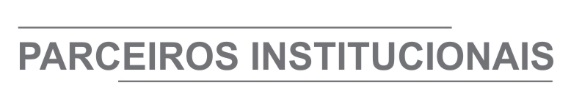 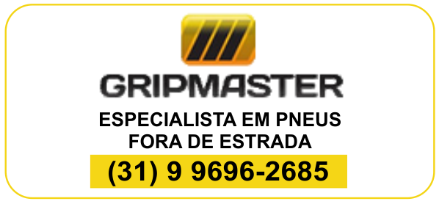 ÓRGÃO LICITANTE: COPASA-MGÓRGÃO LICITANTE: COPASA-MGEDITAL: Nº CPLI. 1120210186Endereço: Rua Carangola, 606, térreo, bairro Santo Antônio, Belo Horizonte/MG.Informações: Telefone: (31) 3250-1618/1619. Fax: (31) 3250-1670/1317. E-mail: Endereço: Rua Carangola, 606, térreo, bairro Santo Antônio, Belo Horizonte/MG.Informações: Telefone: (31) 3250-1618/1619. Fax: (31) 3250-1670/1317. E-mail: Endereço: Rua Carangola, 606, térreo, bairro Santo Antônio, Belo Horizonte/MG.Informações: Telefone: (31) 3250-1618/1619. Fax: (31) 3250-1670/1317. E-mail: OBJETO: Execução, com fornecimento parcial de materiais, das obra de substituição de redes de distribuição do Sistema de Abastecimento de Água da cidade de São Gonçalo do Pará / MG. Dia: 04/10/2021 às 14:30 horas - Local: Rua Carangola, 606 - Térreo - Bairro Santo Antônio - Belo Horizonte/MG. OBJETO: Execução, com fornecimento parcial de materiais, das obra de substituição de redes de distribuição do Sistema de Abastecimento de Água da cidade de São Gonçalo do Pará / MG. Dia: 04/10/2021 às 14:30 horas - Local: Rua Carangola, 606 - Térreo - Bairro Santo Antônio - Belo Horizonte/MG. DATAS: Entrega: 04/10/2021 às 14:30Abertura: 04/10/2021 às 14:30 Prazo de execução: 12 MESES.VALORESVALORESVALORESValor Estimado da ObraCapital Social Igual ou SuperiorCapital Social Igual ou SuperiorR$ 1.698.544,67--CAPACIDADE TÉCNICA: a) Tubulação com diâmetro igual ou superior a 50(cinquenta) mm; b) Ligação Predial de água CAPACIDADE TÉCNICA: a) Tubulação com diâmetro igual ou superior a 50(cinquenta) mm; b) Ligação Predial de água CAPACIDADE TÉCNICA: a) Tubulação com diâmetro igual ou superior a 50(cinquenta) mm; b) Ligação Predial de água CAPACIDADE OPERACIONAL: a) Tubulação com diâmetro igual ou superior a 50 (cinquenta) mm e com extensão igual ou superior a 5.000 (cinco mil) m; b) Tubulação em PVC e/ou ferro fundido e/ou aço e/ou concreto, com diâmetro igual ou superior a 150 (cento e cinquenta)mm e com extensão igual ou superior a 700 (setecentos)m; c) Ligação Predial de Água, com quantidade igual ou superior a 360(trezentos e sessenta)un; d) Pavimento asfáltico (CBUQ e/ou PMF) com quantidade igual ou superior a 3.100(três mil e cem) m²; e) Aterro compactado, com controle do grau compactação, com quantidade igual ou superior a 1.400(um mil e quatrocentos)m3; f) Base compactada para pavimento, com quantidade igual ou superior a 400 (quatrocentos)m3; CAPACIDADE OPERACIONAL: a) Tubulação com diâmetro igual ou superior a 50 (cinquenta) mm e com extensão igual ou superior a 5.000 (cinco mil) m; b) Tubulação em PVC e/ou ferro fundido e/ou aço e/ou concreto, com diâmetro igual ou superior a 150 (cento e cinquenta)mm e com extensão igual ou superior a 700 (setecentos)m; c) Ligação Predial de Água, com quantidade igual ou superior a 360(trezentos e sessenta)un; d) Pavimento asfáltico (CBUQ e/ou PMF) com quantidade igual ou superior a 3.100(três mil e cem) m²; e) Aterro compactado, com controle do grau compactação, com quantidade igual ou superior a 1.400(um mil e quatrocentos)m3; f) Base compactada para pavimento, com quantidade igual ou superior a 400 (quatrocentos)m3; CAPACIDADE OPERACIONAL: a) Tubulação com diâmetro igual ou superior a 50 (cinquenta) mm e com extensão igual ou superior a 5.000 (cinco mil) m; b) Tubulação em PVC e/ou ferro fundido e/ou aço e/ou concreto, com diâmetro igual ou superior a 150 (cento e cinquenta)mm e com extensão igual ou superior a 700 (setecentos)m; c) Ligação Predial de Água, com quantidade igual ou superior a 360(trezentos e sessenta)un; d) Pavimento asfáltico (CBUQ e/ou PMF) com quantidade igual ou superior a 3.100(três mil e cem) m²; e) Aterro compactado, com controle do grau compactação, com quantidade igual ou superior a 1.400(um mil e quatrocentos)m3; f) Base compactada para pavimento, com quantidade igual ou superior a 400 (quatrocentos)m3; ÍNDICES ECONÔMICOS: conforme edital.ÍNDICES ECONÔMICOS: conforme edital.ÍNDICES ECONÔMICOS: conforme edital.OBSERVAÇÕES:As interessadas poderão designar engenheiro ou Arquiteto para efetuar visita técnica, para conhecimento das obras e serviços a serem executados. Para acompanhamento da visita técnica, fornecimento de informações e prestação de esclarecimentos porventura solicitados pelos interessados, estará disponível, o Sr. Paulo Afonso Farage ou outro empregado da COPASA MG, do dia 13 de setembro de 2021 ao dia 01 de outubro de 2021. O agendamento da visita poderá ser feito pelo e-mail: use@copasa.com.br. SEGUE O LINK COM INFORMAÇÕES E EDITAL: https://www2.copasa.com.br/PortalComprasPrd/#/pesquisaDetalhes/2648E00C00261EEC84CA76432E991E04 OBSERVAÇÕES:As interessadas poderão designar engenheiro ou Arquiteto para efetuar visita técnica, para conhecimento das obras e serviços a serem executados. Para acompanhamento da visita técnica, fornecimento de informações e prestação de esclarecimentos porventura solicitados pelos interessados, estará disponível, o Sr. Paulo Afonso Farage ou outro empregado da COPASA MG, do dia 13 de setembro de 2021 ao dia 01 de outubro de 2021. O agendamento da visita poderá ser feito pelo e-mail: use@copasa.com.br. SEGUE O LINK COM INFORMAÇÕES E EDITAL: https://www2.copasa.com.br/PortalComprasPrd/#/pesquisaDetalhes/2648E00C00261EEC84CA76432E991E04 OBSERVAÇÕES:As interessadas poderão designar engenheiro ou Arquiteto para efetuar visita técnica, para conhecimento das obras e serviços a serem executados. Para acompanhamento da visita técnica, fornecimento de informações e prestação de esclarecimentos porventura solicitados pelos interessados, estará disponível, o Sr. Paulo Afonso Farage ou outro empregado da COPASA MG, do dia 13 de setembro de 2021 ao dia 01 de outubro de 2021. O agendamento da visita poderá ser feito pelo e-mail: use@copasa.com.br. SEGUE O LINK COM INFORMAÇÕES E EDITAL: https://www2.copasa.com.br/PortalComprasPrd/#/pesquisaDetalhes/2648E00C00261EEC84CA76432E991E04 ÓRGÃO LICITANTE: COPASA-MGÓRGÃO LICITANTE: COPASA-MGEDITAL: Nº CPLI. 1120210191Endereço: Rua Carangola, 606, térreo, bairro Santo Antônio, Belo Horizonte/MG.Informações: Telefone: (31) 3250-1618/1619. Fax: (31) 3250-1670/1317. E-mail: Endereço: Rua Carangola, 606, térreo, bairro Santo Antônio, Belo Horizonte/MG.Informações: Telefone: (31) 3250-1618/1619. Fax: (31) 3250-1670/1317. E-mail: Endereço: Rua Carangola, 606, térreo, bairro Santo Antônio, Belo Horizonte/MG.Informações: Telefone: (31) 3250-1618/1619. Fax: (31) 3250-1670/1317. E-mail: OBJETO: execução, com fornecimento total de materiais, das obras e serviços de Ampliação do Sistema de Abastecimento de Água da cidade de Januária / MG. Dia: 04/10/2021 às 08:30 horas - Local: Rua Carangola, 606 - Térreo - Bairro Santo Antônio - Belo Horizonte/MG. OBJETO: execução, com fornecimento total de materiais, das obras e serviços de Ampliação do Sistema de Abastecimento de Água da cidade de Januária / MG. Dia: 04/10/2021 às 08:30 horas - Local: Rua Carangola, 606 - Térreo - Bairro Santo Antônio - Belo Horizonte/MG. DATAS: Entrega: 04/10/2021 às 08:30Abertura: 04/10/2021 às 08:30 Prazo de execução: 10 MESES.VALORESVALORESVALORESValor Estimado da ObraCapital Social Igual ou SuperiorCapital Social Igual ou SuperiorR$ 2.498.794,70--CAPACIDADE TÉCNICA:a) Tubulação em PVC com diâmetro igual ou superior a 200 (duzentos) mm;b) Estação Elevatória de Água com potência igual ou superior a 30 (trinta) cv ou vazão igual ou superior a 27 (vinte e sete) l/s;c) Reservatório em aço, com capacidade igual ou superior a 50 (cinquenta) m3.CAPACIDADE TÉCNICA:a) Tubulação em PVC com diâmetro igual ou superior a 200 (duzentos) mm;b) Estação Elevatória de Água com potência igual ou superior a 30 (trinta) cv ou vazão igual ou superior a 27 (vinte e sete) l/s;c) Reservatório em aço, com capacidade igual ou superior a 50 (cinquenta) m3.CAPACIDADE TÉCNICA:a) Tubulação em PVC com diâmetro igual ou superior a 200 (duzentos) mm;b) Estação Elevatória de Água com potência igual ou superior a 30 (trinta) cv ou vazão igual ou superior a 27 (vinte e sete) l/s;c) Reservatório em aço, com capacidade igual ou superior a 50 (cinquenta) m3.CAPACIDADE OPERACIONAL: a) Rede de água com diâmetro igual ou superior a 50 (cinquenta) mm e com extensão igual ou superior a 3.900 (três mil e novecentos) m;b) Rede de água, com tubulação em PVC e/ou ferro fundido e/ou aço e/ou concreto, com diâmetro igual ou superior a 150 (cento e cinquenta) mm e com extensão igual ou superior a 2.500 (dois mil e quinhentos) m;c) Estação Elevatória de Água com potência igual ou superior a 30 (trinta) cv ou vazão igual ou superior a 27 (vinte e sete) l/s; d) Reservatório em aço, com capacidade igual ou superior a 50 (cinquenta) m3;e) Aterro compactado, com controle do grau de compactação e com quantidade igual ou superior a 2.400(dois mil e quatrocentos) m3.CAPACIDADE OPERACIONAL: a) Rede de água com diâmetro igual ou superior a 50 (cinquenta) mm e com extensão igual ou superior a 3.900 (três mil e novecentos) m;b) Rede de água, com tubulação em PVC e/ou ferro fundido e/ou aço e/ou concreto, com diâmetro igual ou superior a 150 (cento e cinquenta) mm e com extensão igual ou superior a 2.500 (dois mil e quinhentos) m;c) Estação Elevatória de Água com potência igual ou superior a 30 (trinta) cv ou vazão igual ou superior a 27 (vinte e sete) l/s; d) Reservatório em aço, com capacidade igual ou superior a 50 (cinquenta) m3;e) Aterro compactado, com controle do grau de compactação e com quantidade igual ou superior a 2.400(dois mil e quatrocentos) m3.CAPACIDADE OPERACIONAL: a) Rede de água com diâmetro igual ou superior a 50 (cinquenta) mm e com extensão igual ou superior a 3.900 (três mil e novecentos) m;b) Rede de água, com tubulação em PVC e/ou ferro fundido e/ou aço e/ou concreto, com diâmetro igual ou superior a 150 (cento e cinquenta) mm e com extensão igual ou superior a 2.500 (dois mil e quinhentos) m;c) Estação Elevatória de Água com potência igual ou superior a 30 (trinta) cv ou vazão igual ou superior a 27 (vinte e sete) l/s; d) Reservatório em aço, com capacidade igual ou superior a 50 (cinquenta) m3;e) Aterro compactado, com controle do grau de compactação e com quantidade igual ou superior a 2.400(dois mil e quatrocentos) m3.ÍNDICES ECONÔMICOS: conforme edital.ÍNDICES ECONÔMICOS: conforme edital.ÍNDICES ECONÔMICOS: conforme edital.OBSERVAÇÕES:As interessadas poderão designar engenheiro ou Arquiteto para efetuar visita técnica, para conhecimento das obras e serviços a serem executados. Para acompanhamento da visita técnica, fornecimento de informações e prestação de esclarecimentos porventura solicitados pelos interessados, estará disponível, o Sr. Norberto Cesar Monção ou outro empregado da COPASA MG, do dia 10 de setembro de 2021 ao dia 01 de outubro de 2021. O agendamento da visita poderá ser feito pelo e-mail: norberto.moncao@copasa.com.br ou pelo telefone (38) 99996 9677. A visita será realizada na Avenida São Francisco, nr.: 618, Bairro Centro, Cidade Januária/ MG. SEGUE O LINK COM INFORMAÇÕES E EDITAL:https://www2.copasa.com.br/PortalComprasPrd/#/pesquisaDetalhes/2648E00C00261EEC84ACEF8227512D10 OBSERVAÇÕES:As interessadas poderão designar engenheiro ou Arquiteto para efetuar visita técnica, para conhecimento das obras e serviços a serem executados. Para acompanhamento da visita técnica, fornecimento de informações e prestação de esclarecimentos porventura solicitados pelos interessados, estará disponível, o Sr. Norberto Cesar Monção ou outro empregado da COPASA MG, do dia 10 de setembro de 2021 ao dia 01 de outubro de 2021. O agendamento da visita poderá ser feito pelo e-mail: norberto.moncao@copasa.com.br ou pelo telefone (38) 99996 9677. A visita será realizada na Avenida São Francisco, nr.: 618, Bairro Centro, Cidade Januária/ MG. SEGUE O LINK COM INFORMAÇÕES E EDITAL:https://www2.copasa.com.br/PortalComprasPrd/#/pesquisaDetalhes/2648E00C00261EEC84ACEF8227512D10 OBSERVAÇÕES:As interessadas poderão designar engenheiro ou Arquiteto para efetuar visita técnica, para conhecimento das obras e serviços a serem executados. Para acompanhamento da visita técnica, fornecimento de informações e prestação de esclarecimentos porventura solicitados pelos interessados, estará disponível, o Sr. Norberto Cesar Monção ou outro empregado da COPASA MG, do dia 10 de setembro de 2021 ao dia 01 de outubro de 2021. O agendamento da visita poderá ser feito pelo e-mail: norberto.moncao@copasa.com.br ou pelo telefone (38) 99996 9677. A visita será realizada na Avenida São Francisco, nr.: 618, Bairro Centro, Cidade Januária/ MG. SEGUE O LINK COM INFORMAÇÕES E EDITAL:https://www2.copasa.com.br/PortalComprasPrd/#/pesquisaDetalhes/2648E00C00261EEC84ACEF8227512D10 ÓRGÃO LICITANTE: COPASA-MGÓRGÃO LICITANTE: COPASA-MGEDITAL: LICITAÇÃO INTERNACIONAL Nº CPLI. 1120210178  - RETIFICAÇÃO EDITAL: LICITAÇÃO INTERNACIONAL Nº CPLI. 1120210178  - RETIFICAÇÃO Endereço: Rua Carangola, 606, térreo, bairro Santo Antônio, Belo Horizonte/MG.Informações: Telefone: (31) 3250-1618/1619. Fax: (31) 3250-1670/1317. E-mail: Endereço: Rua Carangola, 606, térreo, bairro Santo Antônio, Belo Horizonte/MG.Informações: Telefone: (31) 3250-1618/1619. Fax: (31) 3250-1670/1317. E-mail: Endereço: Rua Carangola, 606, térreo, bairro Santo Antônio, Belo Horizonte/MG.Informações: Telefone: (31) 3250-1618/1619. Fax: (31) 3250-1670/1317. E-mail: Endereço: Rua Carangola, 606, térreo, bairro Santo Antônio, Belo Horizonte/MG.Informações: Telefone: (31) 3250-1618/1619. Fax: (31) 3250-1670/1317. E-mail: OBJETO: Licitação Internacional para execução, com fornecimento total de materiais, das obras e serviços de Ampliação do Sistema Integrado de Esgotamento Sanitário de Igarapé e São Joaquim de Bicas/MG. As empresas interessadas poderão participar individualmente ou como membros de um consórcio. Objeto: Programa despoluição, com o objetivo desta licitação a execução, com fornecimento total de materiais, das obras e serviços de Ampliação do Sistema Integrado de Esgotamento Sanitário de Igarapé e São Joaquim de Bicas/MG, conforme detalhado nos anexos no edital. Fonte de financiamento: KFW, projeto nº de BMZ 201366871, contrato nº 505668. OBJETO: Licitação Internacional para execução, com fornecimento total de materiais, das obras e serviços de Ampliação do Sistema Integrado de Esgotamento Sanitário de Igarapé e São Joaquim de Bicas/MG. As empresas interessadas poderão participar individualmente ou como membros de um consórcio. Objeto: Programa despoluição, com o objetivo desta licitação a execução, com fornecimento total de materiais, das obras e serviços de Ampliação do Sistema Integrado de Esgotamento Sanitário de Igarapé e São Joaquim de Bicas/MG, conforme detalhado nos anexos no edital. Fonte de financiamento: KFW, projeto nº de BMZ 201366871, contrato nº 505668. OBJETO: Licitação Internacional para execução, com fornecimento total de materiais, das obras e serviços de Ampliação do Sistema Integrado de Esgotamento Sanitário de Igarapé e São Joaquim de Bicas/MG. As empresas interessadas poderão participar individualmente ou como membros de um consórcio. Objeto: Programa despoluição, com o objetivo desta licitação a execução, com fornecimento total de materiais, das obras e serviços de Ampliação do Sistema Integrado de Esgotamento Sanitário de Igarapé e São Joaquim de Bicas/MG, conforme detalhado nos anexos no edital. Fonte de financiamento: KFW, projeto nº de BMZ 201366871, contrato nº 505668. DATAS: ENTREGA: 18/11/2021 ÀS 08:30ABERTURA: 18/11/2021 ÀS 08:30 Prazo de execução: 24 MESES.VALORESVALORESVALORESVALORESValor Estimado da ObraCapital Social Igual ou SuperiorCapital Social Igual ou SuperiorCapital Social Igual ou SuperiorR$ 84.492.882,24---CAPACIDADE TÉCNICA:a) Tubulação com diâmetro igual ou superior a 150 (cento e cinquenta) mm;b) Estação de Tratamento de Esgoto com capacidade igual ou superior a 50 (cinquenta) l/s;c) Ligação Predial de Esgoto;CAPACIDADE TÉCNICA:a) Tubulação com diâmetro igual ou superior a 150 (cento e cinquenta) mm;b) Estação de Tratamento de Esgoto com capacidade igual ou superior a 50 (cinquenta) l/s;c) Ligação Predial de Esgoto;CAPACIDADE TÉCNICA:a) Tubulação com diâmetro igual ou superior a 150 (cento e cinquenta) mm;b) Estação de Tratamento de Esgoto com capacidade igual ou superior a 50 (cinquenta) l/s;c) Ligação Predial de Esgoto;CAPACIDADE TÉCNICA:a) Tubulação com diâmetro igual ou superior a 150 (cento e cinquenta) mm;b) Estação de Tratamento de Esgoto com capacidade igual ou superior a 50 (cinquenta) l/s;c) Ligação Predial de Esgoto;CAPACIDADE OPERACIONAL: a) Rede de esgoto ou pluvial com diâmetro igual ou superior a 150 (cento e cinquenta) mm e com extensão igual ou superior a 21.400 (vinte e um mil e quatrocentos) m;b) Rede de esgoto ou pluvial, com tubulação de PVC e/ou manilha cerâmica e/ou concreto e/ou ferro fundido, com diâmetro igual ou superior a 500 (quinhentos) mm e com extensão igual ou superior a 2.400 (dois mil e quatrocentos) m;c) Estação de Tratamento de Esgoto, com capacidade igual ou superior a 50 (cinquenta) l/s;d) Ligação Predial de Esgoto com quantidade igual ou superior a 1.100 (um mil e cem) un;e) Pavimento asfáltico (CBUQ e/ou PMF) com quantidade igual ou superior a 12.900 (doze mil e novecentos) m²;f) Estrutura de escoramento de vala por qualquer processo, com quantidade igual ou superior a 77.600 (setenta e sete mil e seiscentos.) m²;g) Aterro compactado de valas, com quantidade igual ou superior a 42.200(quarenta e dois mil e duzentos) m³;CAPACIDADE OPERACIONAL: a) Rede de esgoto ou pluvial com diâmetro igual ou superior a 150 (cento e cinquenta) mm e com extensão igual ou superior a 21.400 (vinte e um mil e quatrocentos) m;b) Rede de esgoto ou pluvial, com tubulação de PVC e/ou manilha cerâmica e/ou concreto e/ou ferro fundido, com diâmetro igual ou superior a 500 (quinhentos) mm e com extensão igual ou superior a 2.400 (dois mil e quatrocentos) m;c) Estação de Tratamento de Esgoto, com capacidade igual ou superior a 50 (cinquenta) l/s;d) Ligação Predial de Esgoto com quantidade igual ou superior a 1.100 (um mil e cem) un;e) Pavimento asfáltico (CBUQ e/ou PMF) com quantidade igual ou superior a 12.900 (doze mil e novecentos) m²;f) Estrutura de escoramento de vala por qualquer processo, com quantidade igual ou superior a 77.600 (setenta e sete mil e seiscentos.) m²;g) Aterro compactado de valas, com quantidade igual ou superior a 42.200(quarenta e dois mil e duzentos) m³;CAPACIDADE OPERACIONAL: a) Rede de esgoto ou pluvial com diâmetro igual ou superior a 150 (cento e cinquenta) mm e com extensão igual ou superior a 21.400 (vinte e um mil e quatrocentos) m;b) Rede de esgoto ou pluvial, com tubulação de PVC e/ou manilha cerâmica e/ou concreto e/ou ferro fundido, com diâmetro igual ou superior a 500 (quinhentos) mm e com extensão igual ou superior a 2.400 (dois mil e quatrocentos) m;c) Estação de Tratamento de Esgoto, com capacidade igual ou superior a 50 (cinquenta) l/s;d) Ligação Predial de Esgoto com quantidade igual ou superior a 1.100 (um mil e cem) un;e) Pavimento asfáltico (CBUQ e/ou PMF) com quantidade igual ou superior a 12.900 (doze mil e novecentos) m²;f) Estrutura de escoramento de vala por qualquer processo, com quantidade igual ou superior a 77.600 (setenta e sete mil e seiscentos.) m²;g) Aterro compactado de valas, com quantidade igual ou superior a 42.200(quarenta e dois mil e duzentos) m³;CAPACIDADE OPERACIONAL: a) Rede de esgoto ou pluvial com diâmetro igual ou superior a 150 (cento e cinquenta) mm e com extensão igual ou superior a 21.400 (vinte e um mil e quatrocentos) m;b) Rede de esgoto ou pluvial, com tubulação de PVC e/ou manilha cerâmica e/ou concreto e/ou ferro fundido, com diâmetro igual ou superior a 500 (quinhentos) mm e com extensão igual ou superior a 2.400 (dois mil e quatrocentos) m;c) Estação de Tratamento de Esgoto, com capacidade igual ou superior a 50 (cinquenta) l/s;d) Ligação Predial de Esgoto com quantidade igual ou superior a 1.100 (um mil e cem) un;e) Pavimento asfáltico (CBUQ e/ou PMF) com quantidade igual ou superior a 12.900 (doze mil e novecentos) m²;f) Estrutura de escoramento de vala por qualquer processo, com quantidade igual ou superior a 77.600 (setenta e sete mil e seiscentos.) m²;g) Aterro compactado de valas, com quantidade igual ou superior a 42.200(quarenta e dois mil e duzentos) m³;ÍNDICES ECONÔMICOS: conforme edital.ÍNDICES ECONÔMICOS: conforme edital.ÍNDICES ECONÔMICOS: conforme edital.ÍNDICES ECONÔMICOS: conforme edital.OBSERVAÇÕES: Disponibilidade da documentação: De 09 de setembro de 2.021 a 18 de novembro de 2.021 até as 08:30, horário local de Brasília. Informações pelo e-mail cpli@copasa.com.br - Apresentação das propostas e documentação, em português. Mais informações e o caderno de licitação poderão ser obtidos, gratuitamente, através de download no endereço: www.copasa.com.br (link: licitações e contratos/licitações, pesquisar pelo número da licitação), a partir do dia 09/09/2021. As interessadas poderão designar engenheiro ou Arquiteto para efetuar visita técnica, para conhecimento das obras e serviços a serem executados. Para acompanhamento da visita técnica, fornecimento de informações e prestação de esclarecimentos porventura solicitados pelos interessados, estará disponível o Sr. Cleber Torres ou outro empregado da COPASA MG, do dia 09 de setembro 2021 ao dia 17 de novembro de 2021. O agendamento da visita poderá ser feito pelo e-mail: cleber.torres@copasa.com.br, telefone 31 3250 1968 ou 1048, a visita será no Escritório Local de São Joaquim de Bicas – Rua Coronel Gervásio Lara nº 867, Bairro Tereza Cristina – São Joaquim de Bicas / MG - SEGUE O LINK COM INFORMAÇÕES E EDITAL: https://www2.copasa.com.br/PortalComprasPrd/#/pesquisaDetalhes/2648E00C00261EDC84B597D3DA388A88.OBSERVAÇÕES: Disponibilidade da documentação: De 09 de setembro de 2.021 a 18 de novembro de 2.021 até as 08:30, horário local de Brasília. Informações pelo e-mail cpli@copasa.com.br - Apresentação das propostas e documentação, em português. Mais informações e o caderno de licitação poderão ser obtidos, gratuitamente, através de download no endereço: www.copasa.com.br (link: licitações e contratos/licitações, pesquisar pelo número da licitação), a partir do dia 09/09/2021. As interessadas poderão designar engenheiro ou Arquiteto para efetuar visita técnica, para conhecimento das obras e serviços a serem executados. Para acompanhamento da visita técnica, fornecimento de informações e prestação de esclarecimentos porventura solicitados pelos interessados, estará disponível o Sr. Cleber Torres ou outro empregado da COPASA MG, do dia 09 de setembro 2021 ao dia 17 de novembro de 2021. O agendamento da visita poderá ser feito pelo e-mail: cleber.torres@copasa.com.br, telefone 31 3250 1968 ou 1048, a visita será no Escritório Local de São Joaquim de Bicas – Rua Coronel Gervásio Lara nº 867, Bairro Tereza Cristina – São Joaquim de Bicas / MG - SEGUE O LINK COM INFORMAÇÕES E EDITAL: https://www2.copasa.com.br/PortalComprasPrd/#/pesquisaDetalhes/2648E00C00261EDC84B597D3DA388A88.OBSERVAÇÕES: Disponibilidade da documentação: De 09 de setembro de 2.021 a 18 de novembro de 2.021 até as 08:30, horário local de Brasília. Informações pelo e-mail cpli@copasa.com.br - Apresentação das propostas e documentação, em português. Mais informações e o caderno de licitação poderão ser obtidos, gratuitamente, através de download no endereço: www.copasa.com.br (link: licitações e contratos/licitações, pesquisar pelo número da licitação), a partir do dia 09/09/2021. As interessadas poderão designar engenheiro ou Arquiteto para efetuar visita técnica, para conhecimento das obras e serviços a serem executados. Para acompanhamento da visita técnica, fornecimento de informações e prestação de esclarecimentos porventura solicitados pelos interessados, estará disponível o Sr. Cleber Torres ou outro empregado da COPASA MG, do dia 09 de setembro 2021 ao dia 17 de novembro de 2021. O agendamento da visita poderá ser feito pelo e-mail: cleber.torres@copasa.com.br, telefone 31 3250 1968 ou 1048, a visita será no Escritório Local de São Joaquim de Bicas – Rua Coronel Gervásio Lara nº 867, Bairro Tereza Cristina – São Joaquim de Bicas / MG - SEGUE O LINK COM INFORMAÇÕES E EDITAL: https://www2.copasa.com.br/PortalComprasPrd/#/pesquisaDetalhes/2648E00C00261EDC84B597D3DA388A88.OBSERVAÇÕES: Disponibilidade da documentação: De 09 de setembro de 2.021 a 18 de novembro de 2.021 até as 08:30, horário local de Brasília. Informações pelo e-mail cpli@copasa.com.br - Apresentação das propostas e documentação, em português. Mais informações e o caderno de licitação poderão ser obtidos, gratuitamente, através de download no endereço: www.copasa.com.br (link: licitações e contratos/licitações, pesquisar pelo número da licitação), a partir do dia 09/09/2021. As interessadas poderão designar engenheiro ou Arquiteto para efetuar visita técnica, para conhecimento das obras e serviços a serem executados. Para acompanhamento da visita técnica, fornecimento de informações e prestação de esclarecimentos porventura solicitados pelos interessados, estará disponível o Sr. Cleber Torres ou outro empregado da COPASA MG, do dia 09 de setembro 2021 ao dia 17 de novembro de 2021. O agendamento da visita poderá ser feito pelo e-mail: cleber.torres@copasa.com.br, telefone 31 3250 1968 ou 1048, a visita será no Escritório Local de São Joaquim de Bicas – Rua Coronel Gervásio Lara nº 867, Bairro Tereza Cristina – São Joaquim de Bicas / MG - SEGUE O LINK COM INFORMAÇÕES E EDITAL: https://www2.copasa.com.br/PortalComprasPrd/#/pesquisaDetalhes/2648E00C00261EDC84B597D3DA388A88.